Geometry: Dieckmann/Kelly				Name _________________________________Unit 9 Area: Weekly #2 Kite & Rhombus						Due: 4/4Concept Extension:1.  The diagonals of a rhombus have lengths of 12 m and 16 m.  What is the difference in the values of the perimeter and area of the rhombus?  (2 points)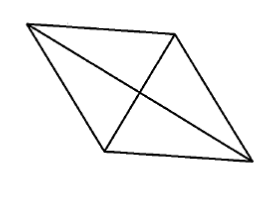 2.  Two isosceles triangles share a common base but do not share any area.  The sides of one triangle measure 5 inches, 5 inches, and 3 inches; the sides of the second triangle measure 10 inches, 10 inches, and 3 inches.  Draw a picture and find the area of the figure formed by the two triangles. (2 points)Algebra 2 Review: (1 point each)3.  What is the value of  when x = -1?	4.  Solve:  ACT: (1 point each)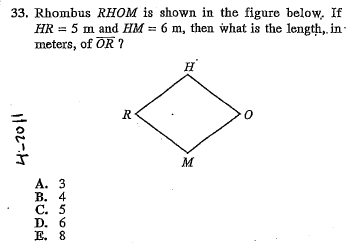 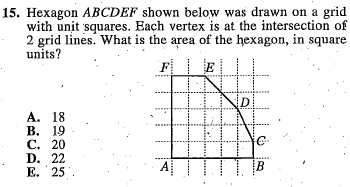 